                       INDIAN SCHOOL AL WADI AL KABIR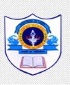                        PORTION FOR THE FINAL ASSESSMENT                                           CLASS IV                                         2019 – 2020 ALL THE BEST!SUBJECTPORTIONCOMPUTER SCIENCE6.Internet Surfing & Security7.Word- Editing & Formatting8. Word –Inserting GraphicsENGLISH* CLASS BOOK Unit 8- How the Sea Became SaltyUnit 12- The Stranger at Benbow InnSpell Check Word Meanings Framing of Sentences Questions and Answers Reference to Context Think and Answer * STORY BOOKUnit 6- Ali Cogia and the Merchant of Baghdad  Unit 7- Robinson Crusoe                                                                      Spell Check Word Meanings * Reading Comprehension * Language Structure Subject and Predicate (Simple Subject and Simple Predicate, Complete Subject and Complete Predicate)Apostrophe (Contraction and Possession) Kinds of Adverbs (Manner, Place and Time)Prepositions* Creative Writing- Story Writing (Supported by an                                 opening sentence)EVSPlants and Their Care (Content from Worksheets Only)Our Universe (Content from Worksheets Only)Our Earth (Content from Worksheets Only)Things Around UsEver Changing WeatherWork, Force and EnergyHINDIHindi language based on1. पोंगल  [पाठ]2. ईमानदारी [पाठ]3. तेनालीराम की बुद्धिमत्ता4. हम होंगे कामयाब(कविता)   Prose based on1. तेनालीराम की बुद्धिमत्ता2. हम होंगे कामयाब(कविता)   व्याकरण[Grammar]कारक संज्ञा के भेद- व्यक्तिवाचक और जातिवाचक सर्वनामक्रियाविशेषण वाक्यांश के लिए एक शब्दअनुच्छेद अर्थग्रहणMATHEMATICSChapter-1- Place Value Chapter- 2- Addition and SubtractionChapter- 5- FactorsChapter- 7 Fractions Chapter-10- Measurement Chapter-11- Perimeter and Area 